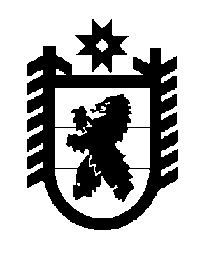 Российская Федерация Республика Карелия    ПРАВИТЕЛЬСТВО РЕСПУБЛИКИ КАРЕЛИЯПОСТАНОВЛЕНИЕот  7 марта 2018 года № 95-Пг. Петрозаводск О внесении изменений в постановление Правительства                              Республики Карелия от 19 декабря 2017 года № 452-ППравительство Республики Карелия п о с т а н о в л я е т:1. Внести в постановление Правительства Республики Карелия                              от 19 декабря 2017 года № 452-П «Об утверждении Условий предоставления и расходования субсидий местным бюджетам из бюджета Республики Карелия, Критериев отбора муниципальных образований для предоставления субсидий местным бюджетам из бюджета Республики Карелия» (Официальный интернет-портал правовой информации (www.pravo.gov.ru), 22 декабря                  2017 года, № 1000201712220008) следующие изменения:			1) дополнить пунктом 3.1 следующего содержания:«3.1. В 2018 году срок заключения соглашений, установленный подпунктом «а» пункта 2 Условий предоставления и расходования субсидий местным бюджетам из бюджета Республики Карелия, утвержденных настоящим постановлением, может быть продлен органами исполнительной власти до 15 марта текущего финансового года.»;2) в абзаце втором подпункта «в» пункта 2  Условий предоставления и расходования субсидий местным бюджетам из бюджета Республики Карелия, утвержденных указанным постановлением:слова «на 1 февраля текущего финансового года» исключить;после слов «соглашения» дополнить словами «, заключенного в соответствии с подпунктом «а» настоящего пункта».2. Действие настоящего постановления распространяется на правоотношения, возникшие с 1 января 2018 года.          Глава Республики Карелия 					                  А.О. Парфенчиков